Памятка для родителей по профилактике ОРВИ и гриппа у детей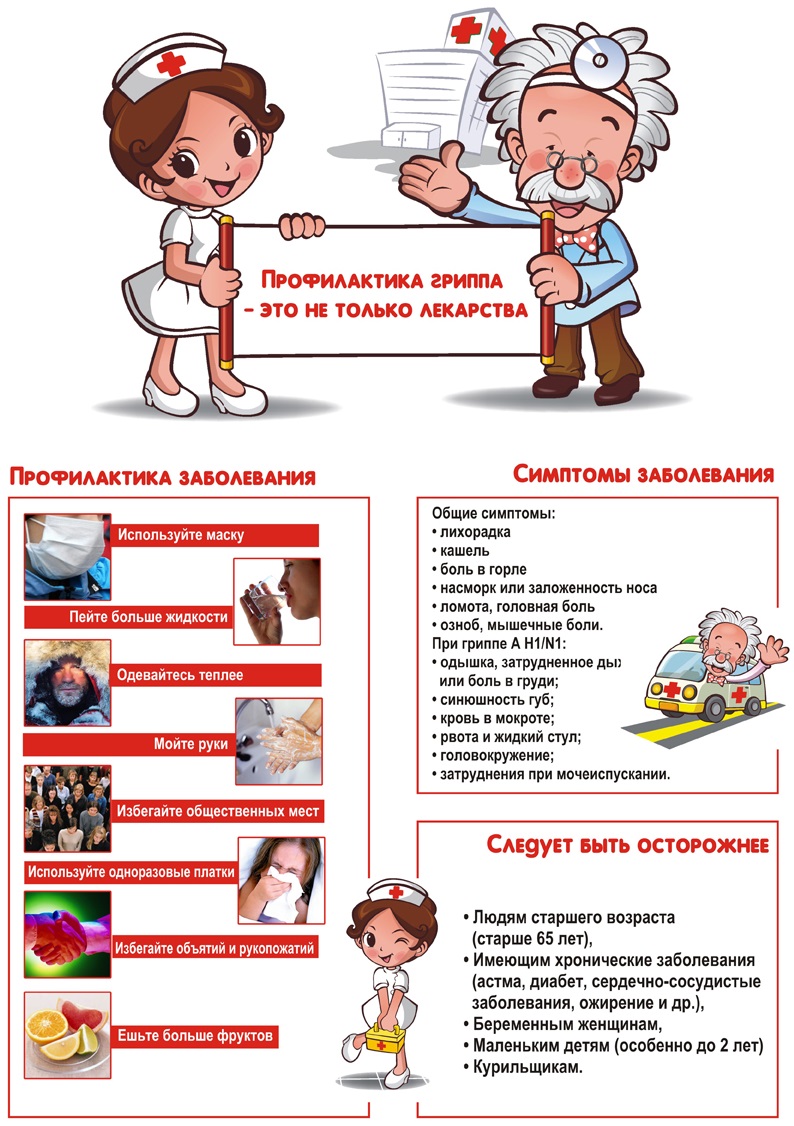 